KONKURS: 
 „NIEPODLEGŁA. Tradycja i współczesność”Muzeum Niepodległości w Warszawie ogłosiło kolejną edycję Ogólnopolskiego Konkursu „Niepodległa”. 
Konkurs realizowany był w dwóch kategoriach:Praca plastyczna: „Niepodległość w oczach dziecka”Praca fotograficzna: „Moje spojrzenie Niepodległość”Prace uczniów naszej szkoły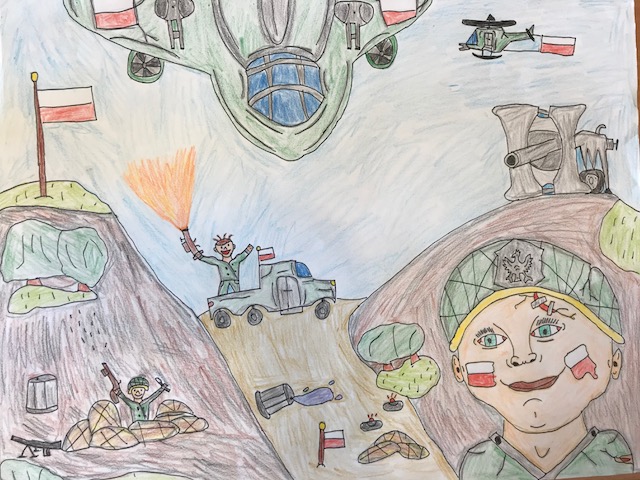 ADAM SIERGIEJ KL. VIB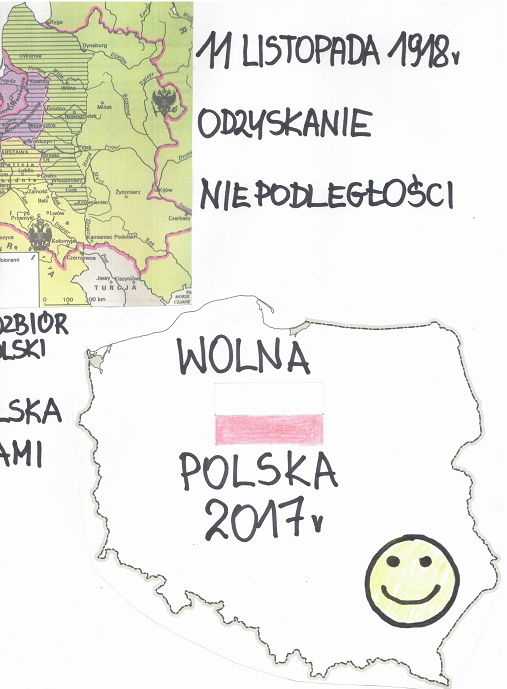 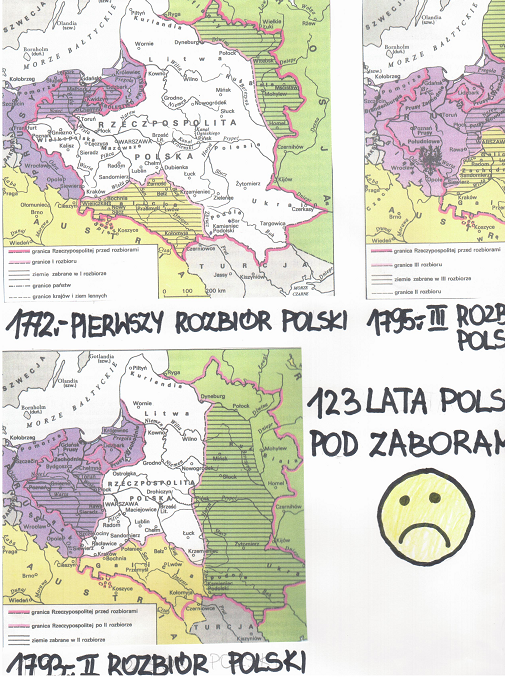                 JULIA MICHALCZYK KL. VIB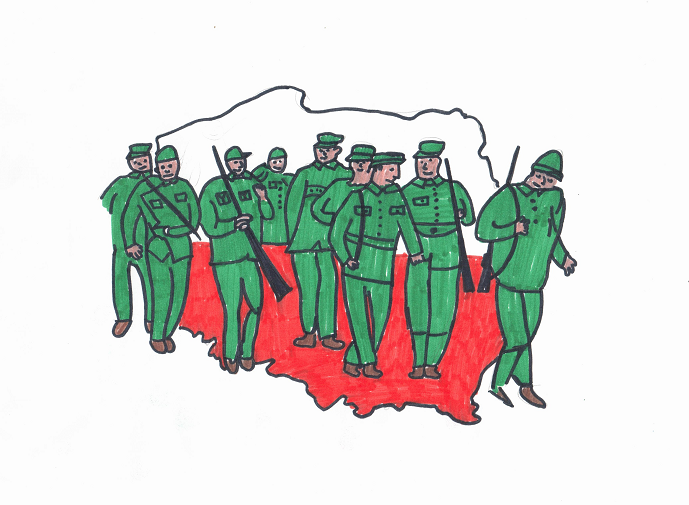           Maciej Szurlej, kl.6b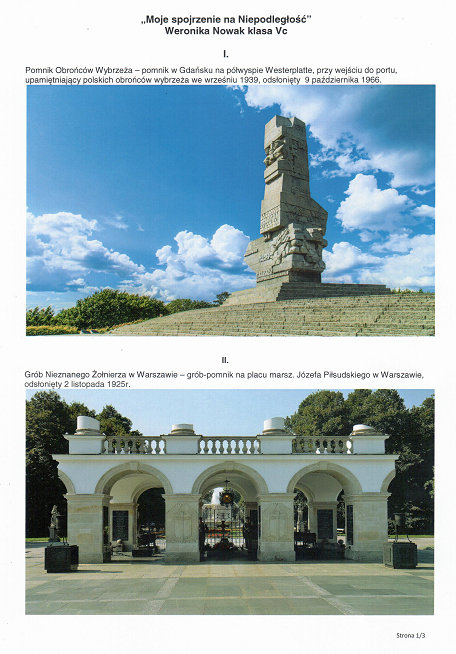 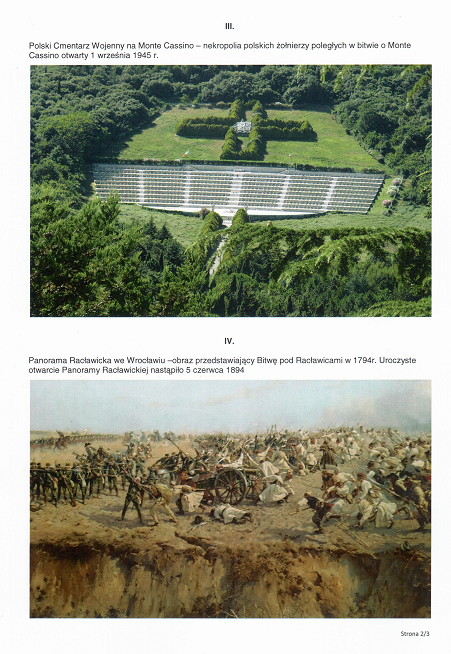 Weronika Nowak